Phonics and Key WordsKey Words Practise reading these key words: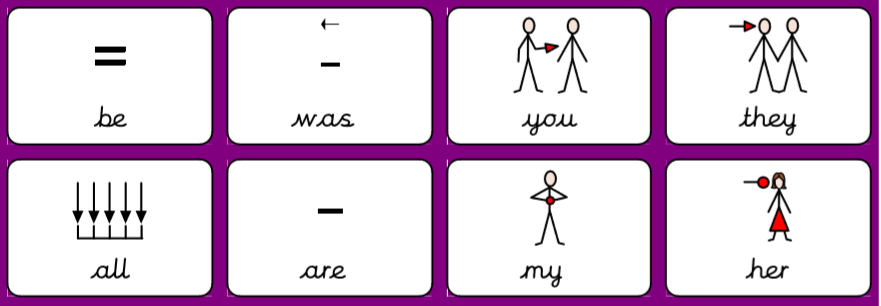 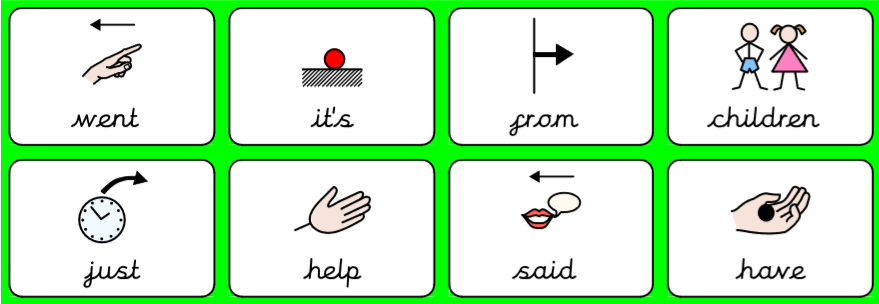 Practise writing these key words. The first two you can look to make sure you are spelling it right. Next, give it a go without looking. Lastly, check is you spelled it right!Phonics:Practise reading these entences with set 1 – 7 letters plus the four consonant digraphs and some tricky words. Circle ch sh th ng.The van will chug up the long hill.Sasha had a quick chat with Cath and me.A moth can be fat, but its wings are thin.The ship hit the rocks with a thud.Lots of shops sell chicken as well as fish and chips.Josh had a shock as he got a bash on the chin.Read and write the following words. First segment the words e.g. cat – c – a – t. Then, try and read the words without segmenting them!Focus GPCs = ‘ai ee igh oa’ – Vowel digraphs Give it a go reading the following sentences with vowel digraphs.The ship will sail.I am in the rain.My leg is in pain.You can see a man.It is wet all week.Keep it in the box.That is right.I might go to bed.They had a fight.We can go on the boat.The goat is big.The tree is an oak tree.Which sentence do you think goes with which picture?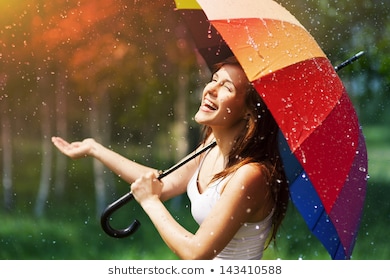 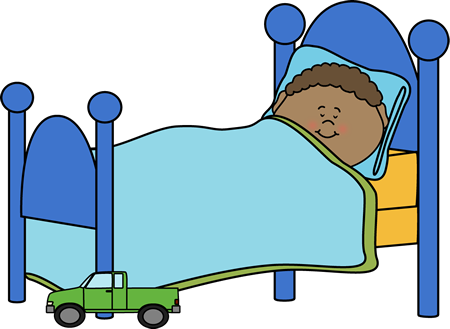 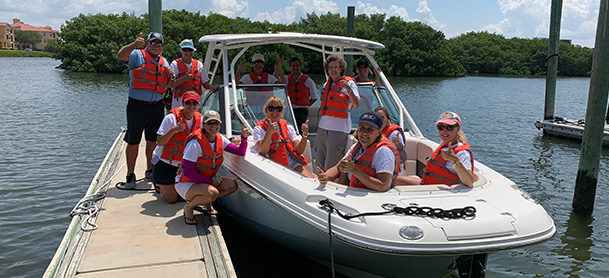 Handwriting:Keep practising your handwriting – remember to write on the line! You can practise on any paper! If your paper does not have line – draw some!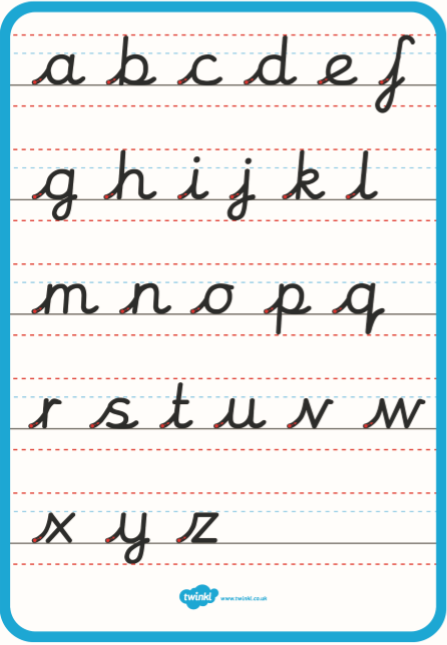 Practise your handwriting with the following words: pain                                        feet                                         might                                       loaf                                        Everyday English:Look at the following picture. What can you see? What are they doing? See if you can get someone to read you the questions.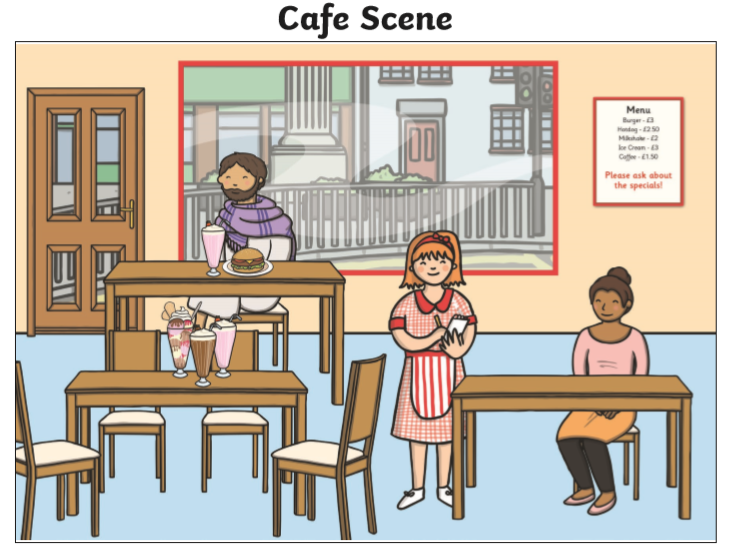 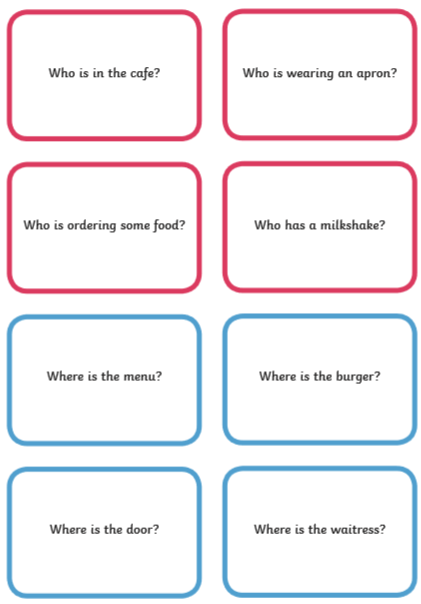 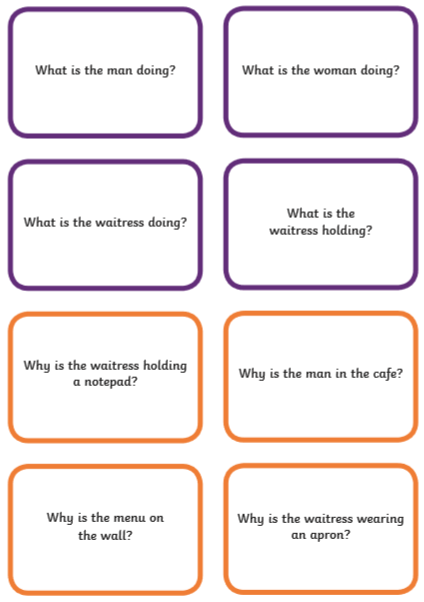 Try and use the following words: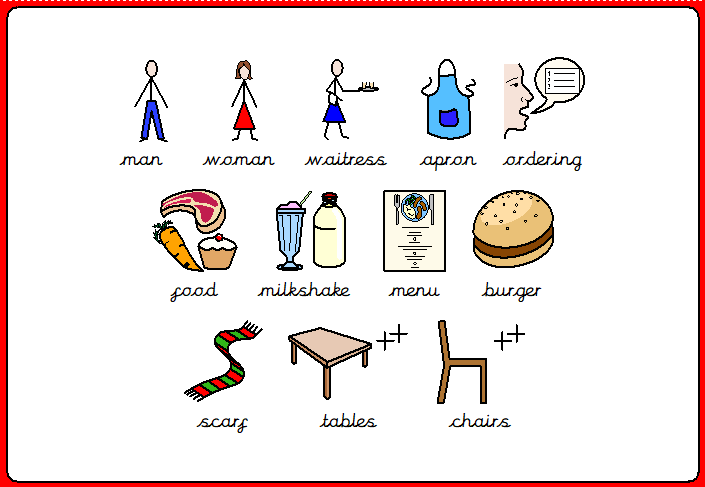 Verb labelling. Look at the words and label the picture.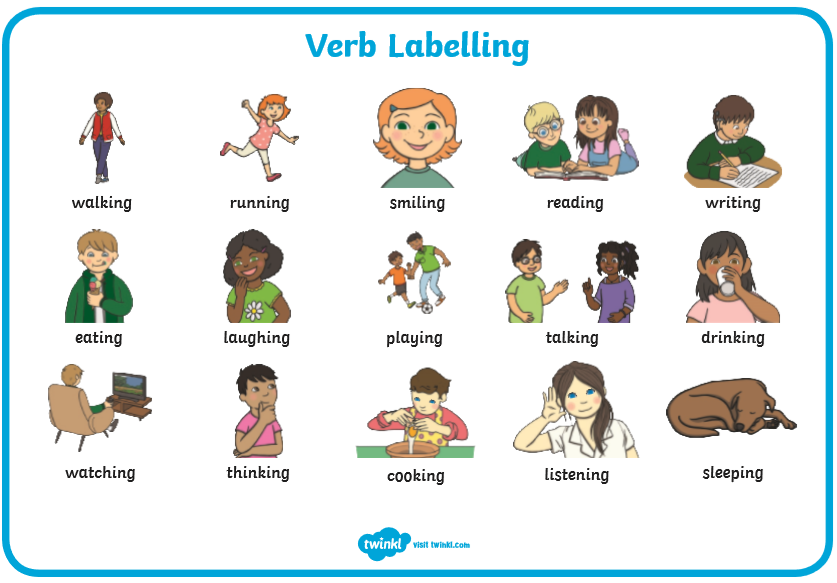 . 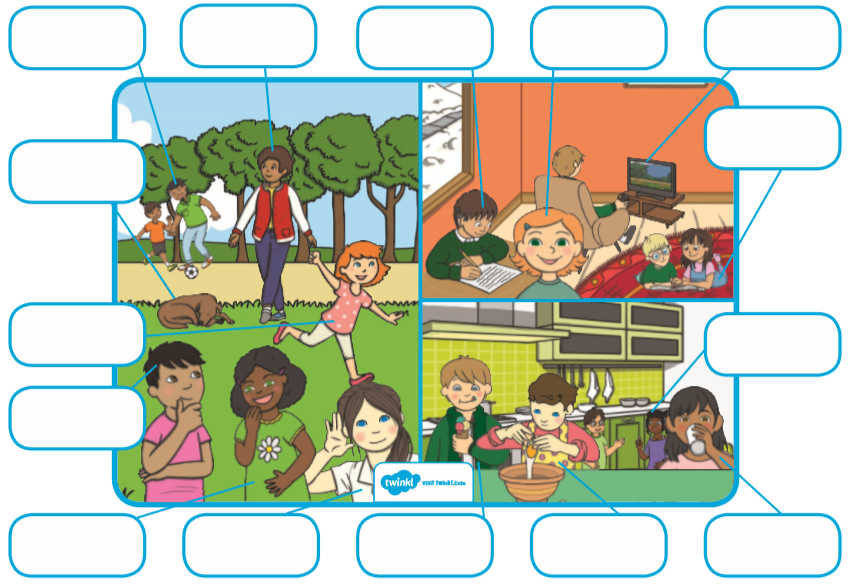 Talk!Discussion of the week! Look at the following question and discuss it with someone. Tell them WHY!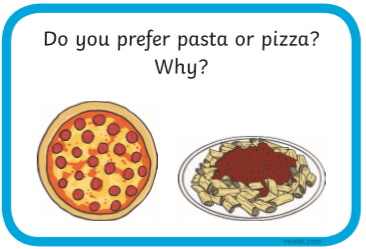 Useful websites:Have a look at the following websiteshttps://www.bbc.co.uk/cbeebies/shows/alphablocks  - great phonics videos!https://www.bbc.co.uk/cbeebies/shows/numberblocks - great number videos!https://www.phonicsplay.co.uk/# - free to sign up!https://www.youtube.com/channel/UCP_FbjYUP_UtldV2K_-niWw  - start from reception and work your way through!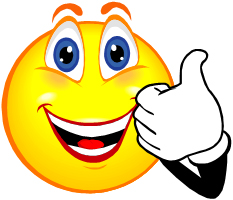 I hope you enjoy the work and have a great week!Key wordPractise 1(copy into space)Practise 2(copy again)Practise 3(fold and hide)Can spell word(check and correct)bewasyoutheynotKey wordPractise 1(copy into space)Practise 2(copy again)Practise 3(fold and hide)Can spell word(check and correct)allaremyherwentKey wordPractise 1(copy into space)Practise 2(copy again)Practise 3(fold and hide)Can spell word(check and correct)it’sfromchildrenjusthelpsaidhaveaieeighoawaitseehighcoatGailfeelsighloadhailweeplightgoatpainfeetmightloafaimjeepnightroadsailseemrightsoapmainmeetsightoaktailweekfighttoadraindeeptightfoalbaitkeeptonightboatman